利用者アンケート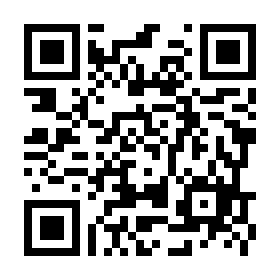 　　QRコードを読みとり、スマホからもご回答いただけます⇒より利用しやすい町民活動センターにしていくため、利用者のみなさまのご意見を伺うアンケートを実施いたします。いただきましたご意見ご要望については、真摯に受け止め、サービスの充実に努力して参ります。ご協力よろしくお願いします。●町民活動センターや地域貢献活動に関するご意見・ご要望等がございましたらお書きください。会社名　　　　　　　　　　　　　　　記入者名　　　　　　　　　　　　　　　　　　　　ありがとうございました　　　